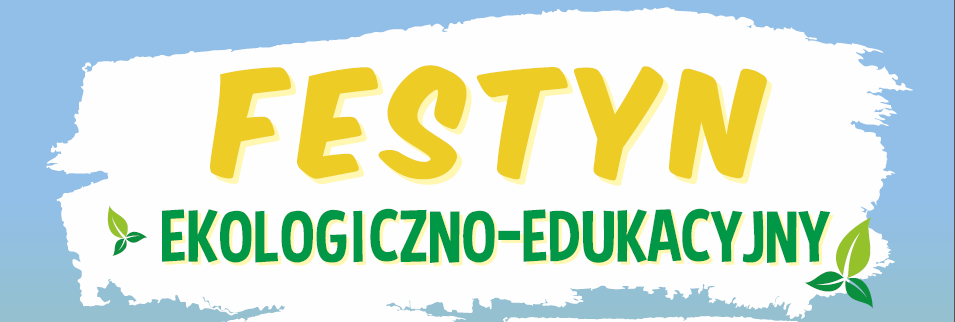 W maju zorganizowane zostaną festyny ekologiczno-edukacyjne promujące projekt 
„Budowa sieci kanalizacji sanitarnej na terenie Gminy Wilkowice w wyznaczonych obszarach aglomeracji” na terenie placówek szkolnych i przedszkolnych w Gminie Wilkowice. Tematyka festynów dotyczyć będzie: oczyszczania ścieków, obiegu wody w przyrodzie, budowy kanalizacji oraz poprawy wody w rzekach i jeziorach oraz różnorodności biologicznej, a także jak 
we właściwy sposób korzystać z kanalizacji.
Każdy festyn obejmować będzie m.in. takie atrakcje jak: zawody sportowe, ozdabianie toreb bawełnianych, tworzenie gigantycznego akwarium, budowanie sieci kanalizacji i badanie wody 
z kranu.Festyny zorganizowane będą w placówkach:17 maja 2018 r. godz.: 9:00-12:30 – Szkoła Podstawowa nr 1 w Bystrej 18 maja 2018 r. godz.: 9:30-13:30 – Przedszkole Publiczne w Bystrej23 maja 2018 r. godz.: 9:00-13:30 – Zespół Szkolno-Przedszkolny w MesznejERMAT GROUP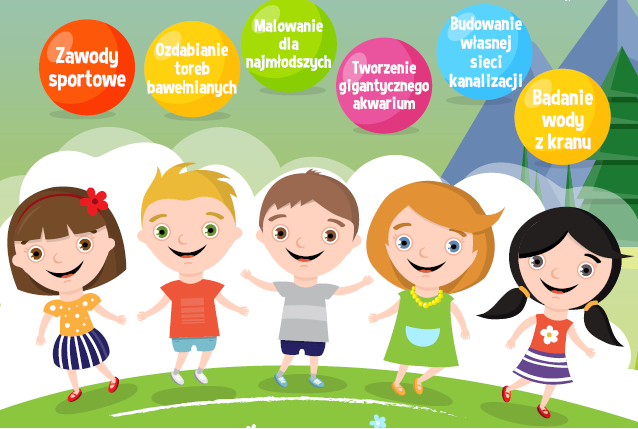 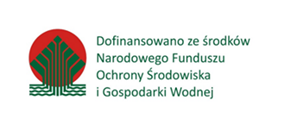 